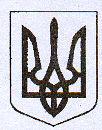                                               У К Р А Ї Н А  Жовківська міська рада   Львівського району Львівської областіВИКОНАВЧИЙ  КОМІТЕТ                                                 РІШЕННЯвід  30.09.2021 року   №11                                                                          	м. ЖовкваПро реєстрацію будівель шкілза Жовківською міською територіальною громадою Розглянувши технічні паспорти на об’єкти нерухомого майна, довідку КП ЛОР «Червоноградське МБТІ», довідку Регіонального відділення Фонду державного майна України по Львівській , Закарпатській та Волинській областях від 05.08.2021 року №05-13-04332, з метою забезпечення державної реєстрації прав на нерухоме майно,  керуючись ст. ст  29,30 закону України «Про місцеве самоврядування в Україні»,  виконавчий комітет Жовківської міської ради В И Р І Ш И В:Зареєструвати нежитлову будівлю Жовківського закладу загальної середньої освіти І-ІІІ ступенів №2 Жовківської міської ради Львівського району Львівської області з допоміжними будівлями та спорудами, яка знаходиться за адресою: вул. Львівська, 37 «а», м. Жовква Львівської області та перебуває у комунальній власності, за Жовківською міською територіальною громадою в особі Жовківської міської ради Львівського району Львівської області.Зареєструвати нежитлову будівлю Жовківського закладу загальної середньої освіти І-ІІІ ступенів №3 Жовківської міської ради Львівського району Львівської області з допоміжними будівлями та спорудами, яка знаходиться за адресою: вул. Набережна, 2 , м. Жовква Львівської області та перебуває у комунальній власності, за Жовківською міською територіальною громадою в особі Жовківської міської ради Львівського району Львівської області.Контроль за виконанням рішення покласти на заступника Жовківського міського голови А. Колієвича. Міський голова						Олег ВОЛЬСЬКИЙ